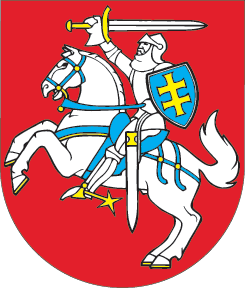 LIETUVOS RESPUBLIKOSAPLINKOS APSAUGOS ĮSTATYMO NR. I-2223 1 STRAIPSNIO PAKEITIMOĮSTATYMAS2020 m. birželio 30 d. Nr. XIII-3263Vilnius1 straipsnis. 1 straipsnio pakeitimasPakeisti 1 straipsnio 15 punktą ir jį išdėstyti taip:„15) genetiškai modifikuotas organizmas – suprantama taip, kaip apibrėžta Lietuvos Respublikos genetiškai modifikuotų organizmų įstatyme;“.2 straipsnis. Įstatymo įsigaliojimasŠis įstatymas įsigalioja 2021 m. gegužės 1 d.Skelbiu šį Lietuvos Respublikos Seimo priimtą įstatymą.Respublikos Prezidentas	Gitanas Nausėda